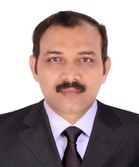 Email – saleem.344172@2freemail.com Skills :to enjoy working with peoplegood organisational skills with an attention to detailto be able to work in a fast-paced environmenta strong sales focusstrong communication skills.DeclarationI hereby declare that all the statements and information given by me in this application are true, correct and complete to the best of my knowledge and belief.												Saleem				Date:   Place:	ObjectiveTo become the strength of an organization, My experience gives me an advantage of utilizing my skills to provide best of service to my clients. I work for and to pursue a highly challenging career in the organization which would give me good opportunities to learn and apply my full potential and serve the organization.To become the strength of an organization, My experience gives me an advantage of utilizing my skills to provide best of service to my clients. I work for and to pursue a highly challenging career in the organization which would give me good opportunities to learn and apply my full potential and serve the organization.Experience Summary              Advance knowledge of  GDS, online reservation, corporate portal systems.	Achieved targets set by the company.              Managed global corporate accounts and high profile clients .	Great customer service skills, and ability to solve any situation.	Excellent relationship with colleagues and clients.	Identified customer complaints and ensured customer satisfaction.	Arranged corporate events, office presentations,meetings and parties              Advance knowledge of  GDS, online reservation, corporate portal systems.	Achieved targets set by the company.              Managed global corporate accounts and high profile clients .	Great customer service skills, and ability to solve any situation.	Excellent relationship with colleagues and clients.	Identified customer complaints and ensured customer satisfaction.	Arranged corporate events, office presentations,meetings and partiesAcademic CredentialsAcademic CredentialsDegree  Year  YearName of institution Board/UniversityPercentage12th 19981998Govn.Higher Sec. School, Peralum.State Board60%Diploma in Ticketing20092009Airline institute of Chennai.Diploma in IATA20082008Airline institute of Chennai.BBA Bachelor of Business AdministrationPursuingPursuingTamilnadu Open University.Work ExperienceCompany NameAkshaya Tours& Travels LLCRoleTicketing ExecutiveDuration1YearDescription: Preparing Air ticket request / sending bookings to the travel agencies according to employees' request.Coordinating with the travel agency and Generating Local purchase Order (LPO) to agencyVerifying the Tickets and forwarding to concern department.Quoting the fare to accounts department for ticket fare encashment.Coordinating with the travel agency's accounts department for invoice queries.Description: Preparing Air ticket request / sending bookings to the travel agencies according to employees' request.Coordinating with the travel agency and Generating Local purchase Order (LPO) to agencyVerifying the Tickets and forwarding to concern department.Quoting the fare to accounts department for ticket fare encashment.Coordinating with the travel agency's accounts department for invoice queries.Company NameShijit Tours & Travels  PVT LTDRoleTicketing Reservation  & Tour  coordinator for Inbound ToursDuration1 YearDescription: Communicate new product and service opportunities, special developments, information, or feedback Gathered through field activity.Deal with Corporate Customer, Assist customers with inquiries about their reservations by telephone Dealing with clients with providing the best servicing and delivering more than satisfactions. Providing necessary reports such as Daily report, weekly-monthly plan and customer feedback, market demand out there upon clients require to Assistant GM.Supervising and mentoring newly joined staff.Description: Communicate new product and service opportunities, special developments, information, or feedback Gathered through field activity.Deal with Corporate Customer, Assist customers with inquiries about their reservations by telephone Dealing with clients with providing the best servicing and delivering more than satisfactions. Providing necessary reports such as Daily report, weekly-monthly plan and customer feedback, market demand out there upon clients require to Assistant GM.Supervising and mentoring newly joined staff.Company NameDiscovery Travels LLCRole Travel ConsultantDuration2 YearsDescription: Capable of establishing business contracts with corporate clients & corporate travel establishment.Tracking customer profile record and making relationship with clients Prepare presentation proposals and sales contracts. Making customer aware of their booking details.Having to communicate in a caring manner with customer.Cooperate with clients to determine their needs and advise them appropriate destination, modes of transportations, travel dates, costs and accommodations. Implementing the marketing plan and the sales strategy.Responsible for retaining the corporate clients.Responsible for Advertising, Sales Promotions and Pricing.Updating of competitors strategies and airline activities to the management.Description: Capable of establishing business contracts with corporate clients & corporate travel establishment.Tracking customer profile record and making relationship with clients Prepare presentation proposals and sales contracts. Making customer aware of their booking details.Having to communicate in a caring manner with customer.Cooperate with clients to determine their needs and advise them appropriate destination, modes of transportations, travel dates, costs and accommodations. Implementing the marketing plan and the sales strategy.Responsible for retaining the corporate clients.Responsible for Advertising, Sales Promotions and Pricing.Updating of competitors strategies and airline activities to the management.Company NameUranus Travel LLCRoleTravel Consultant &  Retail Sales Duration1 YearDescription: Meeting and exceeding sales goals.Assist in Sub   Travel Agents Service Issues & Commission.Compiling and maintaining a list of prospective and current Retail customers for use as sale leads. Recommend sales and promotional action plans to the Manager based on market needs and feedback, and subsequently assist in designing and developing sales and marketing strategies for the territoryDescription: Meeting and exceeding sales goals.Assist in Sub   Travel Agents Service Issues & Commission.Compiling and maintaining a list of prospective and current Retail customers for use as sale leads. Recommend sales and promotional action plans to the Manager based on market needs and feedback, and subsequently assist in designing and developing sales and marketing strategies for the territoryCompany NameAl Kazemi Tours &TravelsLLCRoleFleet AssistantDuration2 YearsDescription: Duty responsibilities taking care the fleet.Vehicles body checking conditions.Fuel Consumption.Service maintenance.Accident checking & coordinating with insurance  workshop.Taking care of the fleet official.Description: Duty responsibilities taking care the fleet.Vehicles body checking conditions.Fuel Consumption.Service maintenance.Accident checking & coordinating with insurance  workshop.Taking care of the fleet official.Company NameIntercat Trading LLC DubaiRoleFleet AssistantDuration3YearsDescription: Vehicles registration.Traffic violation the fact sheet of chauffeurs.Take care of the chauffeurs.Appearance uniform, clean, Tidy and Shave.Fact sheet kilometer control checking of kms.Customers handling, cash handling, credit card handling and briefed time to time.Pricing co-ordination with general manager for the transfers.Description: Vehicles registration.Traffic violation the fact sheet of chauffeurs.Take care of the chauffeurs.Appearance uniform, clean, Tidy and Shave.Fact sheet kilometer control checking of kms.Customers handling, cash handling, credit card handling and briefed time to time.Pricing co-ordination with general manager for the transfers.Personal Information:NameSaleemDate Of Birth21/03/1980NationalityIndianReligionMuslimMother TongueTamilLanguages KnownEnglish, Arabic , Hindi, FrenchVisa StatusTourist Visa  Marital Status MarriedDriving License UAE license